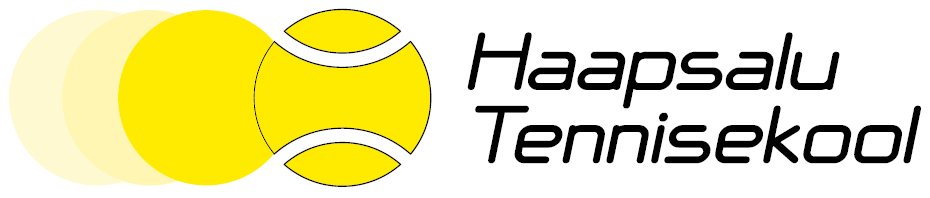 AVALDUSPalun võtta allpoolnimetatud õpilane vastu Haapsalu Tennisekooli.ÕPILASE NIMI …………………………………………….............................................................................................ISIKUKOOD…………………………………………………………....................................................................................Elukoht rahvastikuregistri alusel, kool, klass………………………..……………....................................................…………………………………………………………………………......................................................................................Olen teadlik, et osalemisel tennise treeningutel õppeaastal 2018/2019 on tennisekooli õppetasu (märgi soovitud arvestuse alus):Treeningud 2x  nädalas	EV* rühmas		22,00 eurot kuus		Treeningud 3x  nädalas	EV* rühmas		25,00 eurot kuus	Treeningud 4x nädalas  EV või ÕT rühmas	30,00 eurot kuus	Treeningud 5x nädalas KM rühmas		33,00 eurot kuus	* EV-ettevalmistusrühm		ÕT – õppe-treeningrühm  	KM – kõrgema meisterlikkuse rühmÕppetasu tasutakse igakuiselt jooksva kuu 10ndaks kuupäevaks.MTÜ Haapsalu  Tenniseklubi arveldusarvele SEB 10602003193001 vastavalt esitatud arvetele.Arve soovin saada järgmisele meiliaadressi(de)le…………………………………..........................................Seda meiliaadressi kasutatakse ka muu tennisekooli puudutava info edastamiseks.Juhul kui laps ei soovi enam osaleda treeningutel, siis teavitan sellest lapse treenerit hiljemalt kuu viiendaks kuupäevaks kirjalikult (ka emaili teel). Hilisema teavitamise puhul nõustun tasuma ka antud kuu osalemistasu.Täitmise kuupäev ……….………………………….. 2019 Lapsevanema(te) nimi, kontakttelefon(id)	Treeneri nimi, kontakttelefon...................................................................	Vello Kuhi 	5023047 vello@haapsalutennis.ee 						Andres Nõmtak	5140225 andres.nomtak@gmail.com .................................................................. 	Igor Nudelman	58437335 igor.nudelman92@gmail.com Allkiri ..........................................................	Allkiri ..........................................................Lapsevanemana soovin deklareerida spordikooli õppetasu maksuametis  aastal 2019  koolituskulude-na ja annan oma andmed:………….………………………….................. (vanema nimi  kes deklareerib) ………………………………………................(ja isikukood)                                              Täidab ainult soovi korral